МАСЛЕНИЦА  В ДЕТСКОМ САДУ.Вед: Собирайся народ !В гости Масленица ждетМы зовем к себе тех-Кто любит веселье и смехЖдут вас игры, забавы и шутки-Скучать не дадут ни минутки!Масленицу широкую открываем-Веселье начинаем!   Песня : А мы масленку встречаем—    ср.гр. 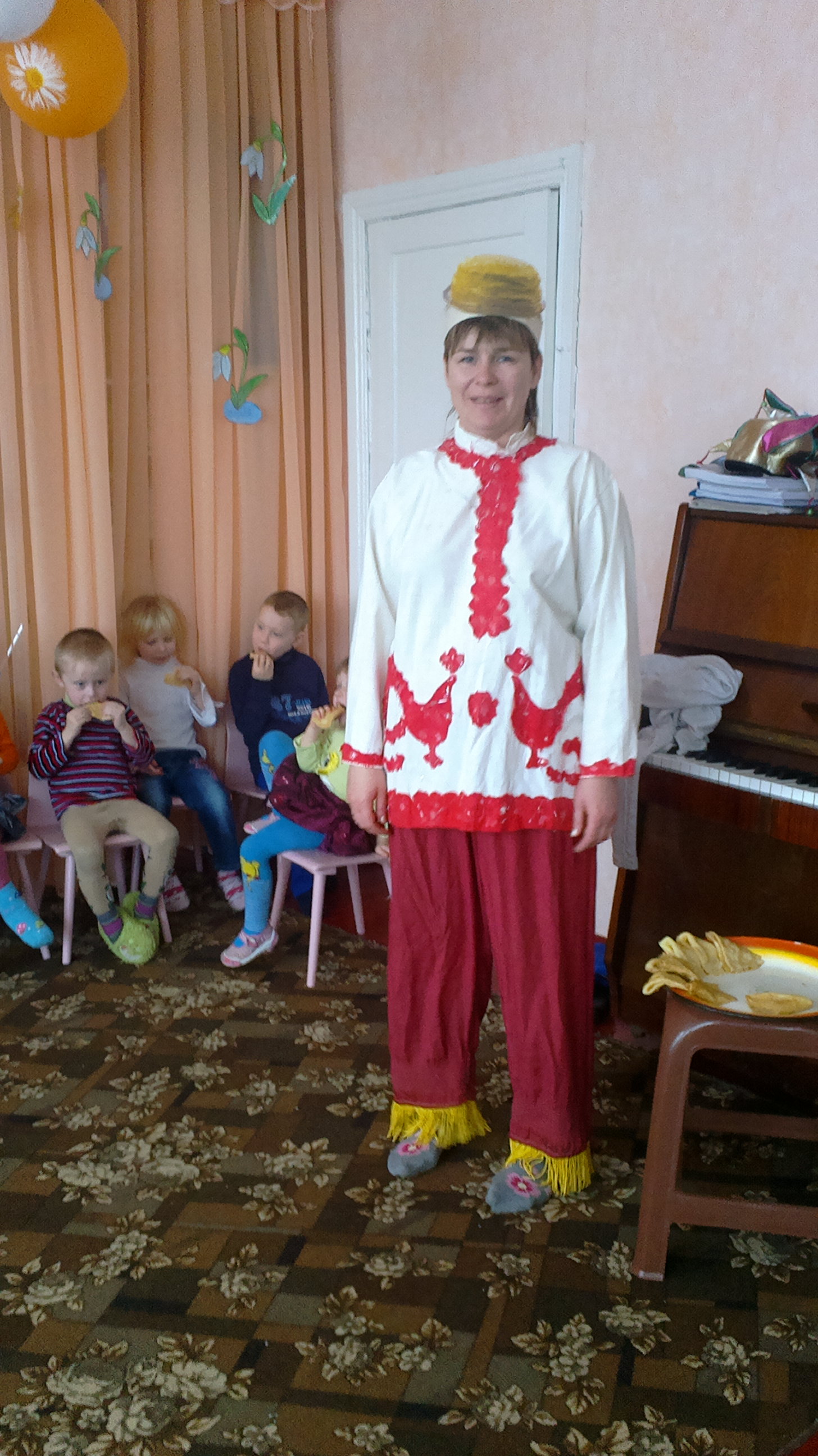      Буги вуги Песня : Блины    ст.гр.Ведущий: Русская Масленица всегда славилась блинами, их качеством и количеством. А вы, ребята, умеете печь блины? Кто знает, как пекут блины? (Ответы детей.) Чтобы блины получились вкусными, нужно тесто замешивать на молоке. Сейчас у нас будет соревнование.Аттракцион «Кто больше принесёт молока для теста»Дети строятся в две команды. Ведущим команд выдаются столовые ложки. По команде дети должны зачерпнуть молоко, добежать до стула, на котором стоит стакан. Вылить молоко из ложки в стакан и вернуться, передав ложку следующему игроку. Побеждает команда, у которой молока в стакане окажется больше.2 Частушки               Как на масленой неделе                Из трубы блины летели             Ой, блиночки, мои,
             Подрумяненькие!Шила платье из капусты,
Огурцом отделала,
Рассердилась, платье съела,
Что же я наделала?              Я на масленку катался              Трое саней изломал.              Ворона коня замучил,
              И милашку покатал.Девки, Масленка идет,
Кто нас покатает?
У Петрушки во двореСивка пропадает             У меня четыре шали             Пятая пуховая.             Не одна я боевая,
             Все мы здесь бедовые.             (Дети играют на музыкальных инструментах3467Ванька : поиграли на славу повеселились.Вед : ребята  .а вы знаете ,что  в старину сжигали масленницу  и   (Масленица выносит 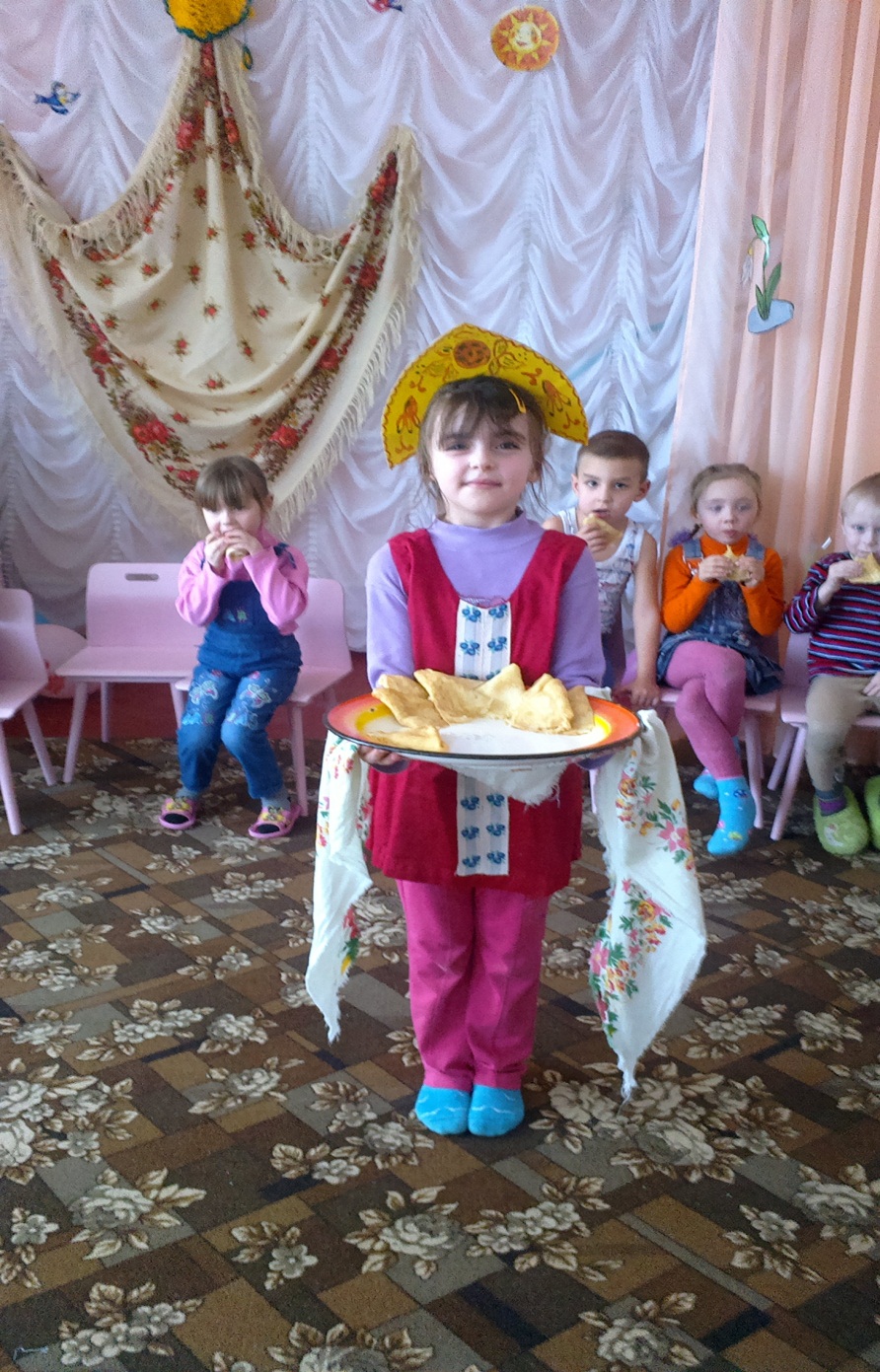 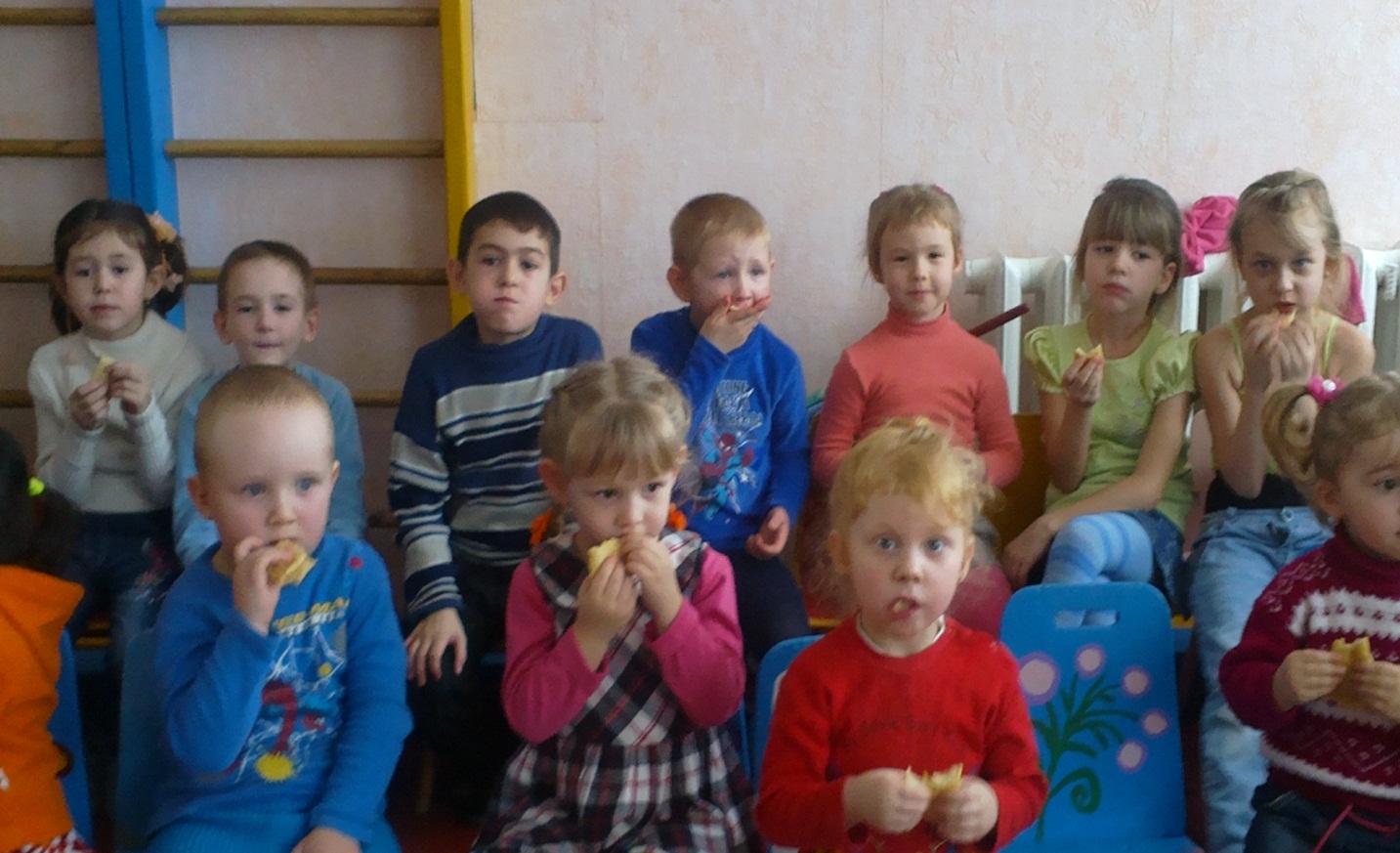 